 CUMHURİYET  İLKOKULU MÜDÜRLÜĞÜNE                                                                KURTALAN	2020/2021 Eğitim - Öğretim yılı, 3. Sınıf sene başı Zümre Öğretmenler Kurulu toplantısı 25.08.2020 Salı günü okulumuzun 3/A sınıfında saat 10.30’da aşağıdaki gündem maddelerini görüşmek üzere toplanacaktır.  Bilgilerinize arz ederim.24.08.2020										          Mesut KAPAN3-A Sınıf ÖğretmeniGÜNDEM MADDELERİAçılış ve yoklama,Zümre başkanı  belirlenmesi2020-2021 eğitim öğretim yılında ders bazında gerçekleştirilecek uzaktan eğitim etkinliklerinin planlanması Covid-19 salgını uzaktan eğitim sürecinin değerlendirilmesi Pandemi dönemi psiko-sosyal destek çalışmalarıPlanlamaların; eğitim ve öğretimle ilgili mevzuat, okulun kuruluş amacı ve ilgili alanın öğretim programına uygun yapılması,Derslerin işlenişinde uygulanacak öğretim yöntem ve tekniklerinin belirlenmesi,Diğer zümre ve alan öğretmenleriyle yapılabilecek işbirliği ve esaslarının belirlenmesi,Öğretim alanı ile bilim ve teknolojideki gelişmelerin izlenerek uygulamalara yansıtılması,Derslerin daha verimli işlenebilmesi için ihtiyaç duyulan kitap, araç-gereç ve benzeri öğretim materyallerinin belirlenmesi,Okul ve çevre imkânlarının değerlendirilerek yapılacak deney, proje, gezi ve gözlemlerin planlanması,İş sağlığı ve güvenliği tedbirlerinin değerlendirilmesi,Çalışma takviminin oluşturulması,3.sınıfta kutlanacak belirli gün ve haftaların incelenmesi,Dilek ve temenniler.OLUR24.08.2020Ahmet KILIÇOKUL MÜDÜRÜ2020-2021 EĞİTİM - ÖĞRETİM YILICUMHURİYET  İLKOKULU1. DÖNEM 3. SINIFLAR 1.  ZÜMRE ÖĞRETMENLERTOPLANTI TUTANAĞITOPLANTI NO			: 1     KARAR NO				: 1TOPLANTI YERİ			:3/A Sınıfı                           TOPLANTI TARİHİ VE GÜNÜ	: 25.08.2020TOPLANTI SAATİ			:10.30TOPLANTIYA KATILANLAR     :  Zeynettin DİLEK  (Müdür Yardımcısı)					  3-A    Mesut KAPAN					  3-B    Barış BAYRAM                                                             3-C    Sezgin GÜVENDİK					  3-D    Reşat TANYERİTOPLANTININ AMACI: 2020-2021 Eğitim ve öğretim yılında 3. sınıflar arasında planlama, uygulama, ölçme ve değerlendirme çalışmalarında birlik ve beraberliğin sağlanması.Açılış ve yoklama:Okul Müdür Yardımcısı Zeynettin DİLEK ve 3/A sınıf  öğretmeni Mesut KAPAN 25.08.2020 tarihinde Salı günü saat 10.30’da 3-A sınıfında bir araya geldi. Gündem maddelerinin görüşülmesine başlandı. Toplantı gündem maddeleri 3/A sınıf öğretmeni Mesut KAPAN tarafından okundu ve gündem maddelerinin görüşülmesine başlandı.Zümre başkanı  belirlenmesi3. Sınıflar zümre başkanlığına Mesut KAPAN seçildi.2020-2021 eğitim öğretim yılında ders bazında 31 Ağustos- 18 Eylül döneminde “Tamamlayıcı Eğitim Programı” kapsamında planlanıp okul idaresine sunulan şekilde devam edilecektir. Derslerin konu eksiklerine göre teknoloji kullanılarak eksik olan kazanımların tamamlanmasına yönelik; videolar, etkinlik çalışmaları, eba üzerinden etkinlikler gönderme vb. şeklinde şartlar dahilinde çalışmalar yapılacaktır.Covid-19 salgını uzaktan eğitim sürecinin değerlendirilmesi yapıldı.Covid-19 salgını sürecinde yapılan çalışmalar (uzaktan eğitim, eba üzerinden etkinlik gönderme, whatsapp grubu üzerinden gönderilen etkinlikler) kapsamında bulunan uzaktan eğitim sürecinde öğrencilerin derse katılımları %20 ile %30 arasında oldu. Bunun farklı sebepleri olduğu gözlemlendi. Bu sebeplerden bazıları; sisteme  adapte olamamak, sistemdeki aksaklıklar, sistemdeki kopmalar veya girişlerde yaşanan aksaklıklar, veli ve öğrencilerin yaşadıkları psikolojik etkenler, salgının verdiği psikolojik durumlar, alt yapı eksikliği, öğrencilerin evlerinde internet bağlantısı ve bilgisayar bulunmaması vb. olarak gözlemlendi.Pandemi dönemi psiko-sosyal destek çalışmaları.Veli ve öğrencilerle iletişim halinde kalınarak EBA üzerinden etkinlikler gönderildi. Zümre adına youtube kanalı açılarak ders içerikleri oluşturulup öğrencilere yollandı. Watsapp üzerinden etkinlikler gönderildi. Hiçbir bağlantısı olmayan öğrencilere kırtasiyelere etkinlikler bırakılarak ulaştırıldı6) Planlamaların; eğitim ve öğretimle ilgili mevzuat, okulun kuruluş amacı ve ilgili alanın öğretim programına uygun yapılması,İlköğretim Kurumlar Yönetmeliğinin ilgili maddeleri Okul Müdür Yardımcısı Zeynettin DİLEK  tarafından okundu. Değişen maddeler üzerinde yeniden hassasiyetle duruldu. Yönetmeliğin yıl boyunca incelenmesi ve yapılan her türlü faaliyette rehber olması gerektiği istendi. 3/B Sınıf Öğretmeni Barış BAYRAM yıllık ve günlük ders planların yapımında zümre öğretmenlerince ortak hareket edilmesine, bu yıl kılavuz kitaplar verilmeyeceği için yıllık planların ve günlük planların Eylül ayının 3. haftasına kadar zümre olarak hazırlanıp elektronik ortamda da saklanmasına ve idareye verilmesine karar verildi. 3/C Sınıf Öğretmeni Sezgin GÜVENDİK Öğretim programlarının incelenmesi, programların çevre özellikleri de dikkate alınarak amacına ve içeriğine uygun olarak uygulanması, yıllık plan ve ders planlarının hazırlanması ve uygulanmasında konu ve kazanım ağırlıklarının dikkate alınması gerektiğini söyledi.3/D Sınıf Öğretmeni Reşat TANYERİ, Fen Bilimleri dersi programında Fen Bilimleri Ünitelerinin açıklamalarında sadeleştirmeler yapıldığını, net ifadeler kullanılmaya gayret edildiğini belirtti. 	Matematik Dersi Öğretim Programında; öğrencilerin duygusal, zihinsel ve sosyal yeteneklerini mümkün olduğu kadar eş ölçüde geliştirmelerine imkân verilmiş, hayal gücünün geliştirilmesi ve öğrencinin hayal gücü ile yaklaştığı güzel nesneye dair hissettiği duyguları öz güvenle ifade edebilmesi önemsenmiş, eleştirel düşünme biçimini içselleştiren, analitik ve yaratıcı düşünme becerilerinin gelişmesine izin veren bir yolla hayati tecrübeyi, eskimez yeniyi bulmaya, ona ihtimam göstermeye ve yeniden üretebilmenin yollarını bulmaya önem verilmiş, “Birey” olmanın aynı zamanda çok daha geniş bir “dünya ailesi ”ne ait olmak olduğunun bilincine varacak, yaşadığı topluma ve ülkesine, toprağına samimi bir hisle bağ kuracak, bilim ve teknolojiyi etkin şekilde kullanarak ve gerekli teknik bilgi, birikim, beceri ve yeterliliklere sahip kuşaklar yetiştirmek hedeflenmiştir.	Sınıfın öğretmenleri yıl boyunca; yeni müfredat programına uygun olarak hareket edeceklerini ve derslerin birbirine paralel olarak yürütüleceğini belirttiler. Mümkün olduğunca görsel materyallerden yararlanacaklarını ve öğrencileri araştırma incelemeye yönlendireceklerini eklediler.3/B Sınıf Öğretmeni Barış BAYRAM: Çalışma takvimi incelenerek iş günü sayısı belirlendi. (31 Ağustos-18 Eylül tarihleri arasında uzaktan eğitim şeklinde telafi eğitimi yapılacaktır.) Okulların18 Haziran 2021 tarihinde kapanması baz alınarak I.Dönem:17 Hafta; 83 İşgünü, II. Dönem:18 Hafta; 86 İşgünü. TOPLAM İŞ GÜNÜ: 169 ( 15 İŞGÜNÜ UZAKTAN EĞİTİM ) olarak tespit edildi. Bu iş günü doğrultusunda 3. sınıf planları hazırlanırken aylara göre yıllık çalışma programının da zümre ile beraber hazırlanmasına karar verildi. İş takvimi aşağıya çıkarıldı.  https://www.sorubak.comCUMHURİYETN İLKOKULU2020 - 2021 EĞİTİM ve ÖĞRETİM YILI İŞ GÜNÜ TAKVİMİ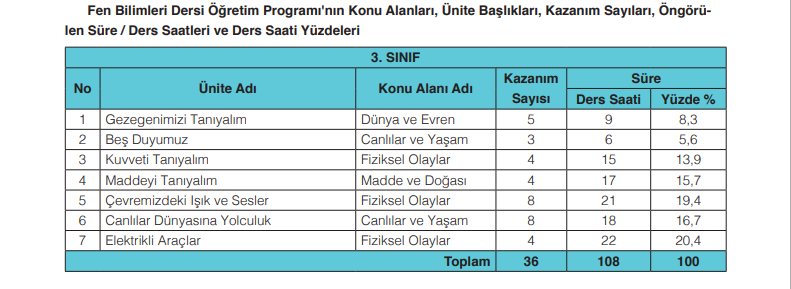                              Gerekli görüldüğünde süreler değiştirilebilecektir.                                           Matematik Dersi kazanımları ve ders saati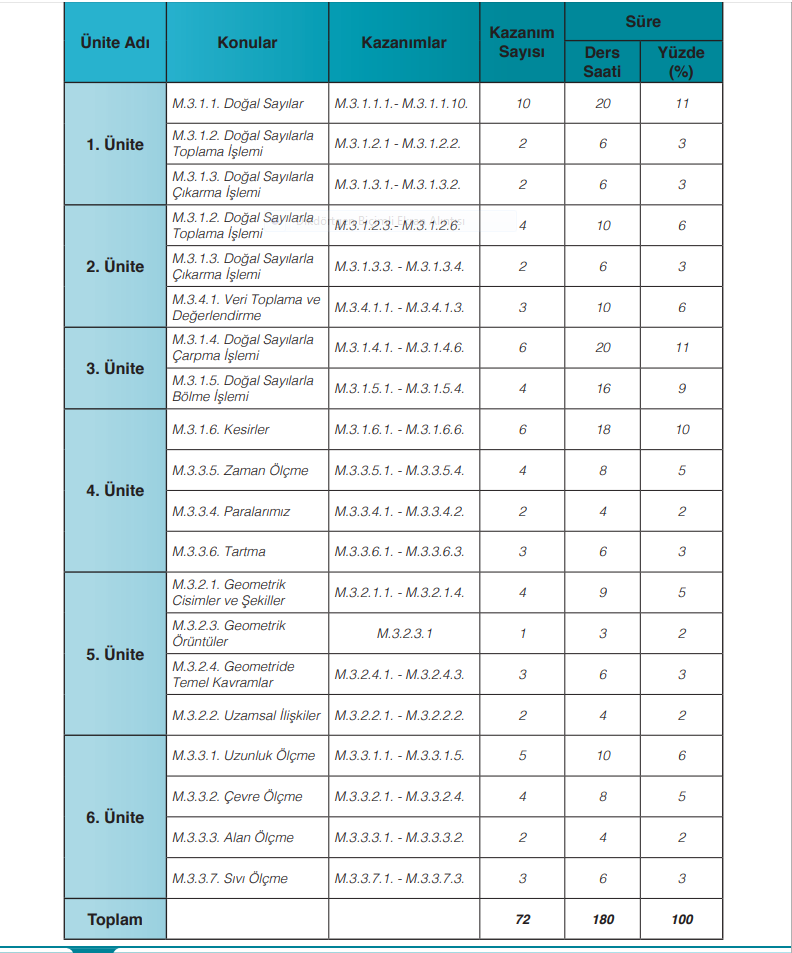 3/A Sınıf Öğretmeni Mesut KAPAN, yıllık ve günlük ders planların yapımında zümre öğretmenlerince ortak hareket edilmesi gerektiğini belirtti. Yıllık planların Eylül ayının üçüncü haftasına kadar zümre olarak ortak hazırlanıp, elektronik ortamda da saklanacağını söyledi. Ünite konularının önceden belirlenen iş takvimi doğrultusunda ve belirtilen sürede işlenerek bitirilmesine karar verildi. Toplantıda Ünite süreleri aşağıdaki şekilde ifade edilmiştir. Ünitelerin veriliş sırası, ders saati ve tarihleri; yeni müfredata göre belirlenmiştir.7)Derslerin işlenişinde uygulanacak öğretim yöntem ve tekniklerinin belirlenmesi,3/C Sınıf Öğretmeni Sezgin GÜVENDİK, Yeni programa uygun olarak derslerin işlenişinde ilk hedefin öğrenci merkezli olması gerektiği  vurguladı. Yapılan eğitim ve öğretimin ezberden uzak, somut kaynaklı, deney ve gözlemle desteklenen, özellikle öğrenciyi yaparak yaşayarak öğrenmeye sevk edici olması gerektiğini söyledi.Uygulanacak yöntem ve teknikler için öğretmenler ellerinde bulunan kaynaklardan yararlanacaklarını söylediler. Öğretim Yöntem ve Tekniklerinin yeniden okunup incelenmesine, derslere yansıtılmasına ve uygulanmasına karar verildi. Kullanılacak yöntem ve tekniklerden bazılarını Sezgin GÜVENDİK aşağıdaki gibi sıraladı.Buluş yolu, Soru Cevap, Araştırma İnceleme, Beyin Fırtınası, Örnek Olay, Sonuç Çıkarma, Sonuç Cümlesi Yazma, Resimleme, Tahmin Etme, Hangisi Daha Önemli, Röportaj Yapma, Mektup Yazma, Öyküleştirme, Düşündüğünü Söyleme, Yaparak Yaşayarak Öğrenme, Gösterip Yaptırma vb.8)Diğer zümre ve alan öğretmenleriyle yapılabilecek işbirliği ve esaslarının belirlenmesi,Reşat TANYERİ; Benzer konularda diğer zümrelerle işbirliğine gidilmesine ve zümre öğretmenlerin ortak hareket edilmesi gereğini belirtti. 9)Öğretim alanı ile bilim ve teknolojideki gelişmelerin izlenerek uygulamalara yansıtılmasıSezgin GÜVENDİK, Derslerde teknolojinin kullanılarak eğitim - öğretim yapılmasının olumlu ve kalıcı davranışlar oluşturduğunu, çeşitli yazılım ve Etkileşimli tahtaların bu amaçla kullanıldığını belirtti. Ayrıca EBA, vb. sitelerden yararlanılmasının faydalı olacağını dile getirdi.10)Derslerin daha verimli işlenebilmesi için ihtiyaç duyulan kitap, araç-gereç ve benzeri öğretim materyallerinin belirlenmesiÖğrencilere, Fen Bilimleri, Türkçe, Matematik, Hayat Bilgisi, Görsel Sanatlar vb. derslerinde etkinlik çalışmaları için gerekli olan malzemelerin listesinin birlikte yapılıp verilmesine karar verildi.Mesut KAPAN; ünitelerin işlenmesine başlamadan önce, ünite ile ilgili ders araç gereçlerinin mutlaka belirlenerek eksik olanların temin edilmesi gerektiğini, ayrıca öğrencilerin geçen seneden kalan ders araç - gereçlerinin öncelikli olarak kullandırılması gerektiğini söyledi. Defterler, kalem, silgi, açacak, cetvel, ucu küt makas gibi araç - gereçler aldırılması gerektiğini ve sınıf panolarının da ürünleri sergileme amacıyla mutlaka kullanılması gerektiğini belirtti. Bu görüşmelerin ardından her sınıfın ve öğretmenin farklı ihtiyaçları olması nedeniyle kullanılacak araç ve gereçlerin belirlenmesi öğretmenlerin isteğine bırakılmıştır.	Sınıf kitaplığında bulunan mevcut kitapların elden geçirilmesi ve sınıf kitaplığının yeniden düzenlenmesi, kitaplık listesi tutulması, ayrıca okul idaresi ve diğer öğretmenlerle işbirliğine gidilerek sınıf kitaplıklarının zenginleştirilmesi öğrencilere dağıtılması, bakanlıkça tavsiye edilen ve öğrencinin seviyesine uygun kitapların temin edilmesi ve okutulması, sınıflarımızda ki sınıf kitaplıklarından karşılıklı olarak yararlanılmasına karar verilmiştir.11)Okul ve çevre imkânlarının değerlendirilerek yapılacak deney, proje, gezi ve gözlemlerin planlanmasıÖğrencilerin  yıl içinde çevre bilinci kazanmasına, Atatürkçülük konularının pekiştirilmesine, müze kültürünün gelişmesine, yardımlaşma ve işbirliği duygularının gelişmesine yönelik olarak gezilere önem verilmesi gerektiğini Reşat TANYERİ söyledi. Ancak Covid-19  salgını nedeniyle önceden gezi tarihi belirlenemediği ancak şartlar düzelmesi ve elverişli olması durumunda gezi planlaması yapılacağını belirtti12) İş sağlığı ve güvenliği tedbirlerinin değerlendirilmesi,Mesut KAPAN tarafından;  sınıf ortamlarında teknolojik ürünlerin fişlerinin kullanılmadığı zamanlarda çekilmesi gerektiği vurgulandı. Risk taşıyan eşyalar için tedbir alınması gerektiği belirtildi. Ayrıca sınıftaki dolapların duvara sabitlenmesi için idareye sözlü talepte bulunuldu.13)   2020-2021 EĞİTİM - ÖĞRETİM YILI 3. SINIFLAR YILLIK ÇALIŞMA PROGRAMININ OLUŞTURULMASI2020-2021 EĞİTİM - ÖĞRETİM YILI 3. SINIFLAR YILLIK ÇALIŞMA PROGRAMI14)  3.sınıfta kutlanacak belirli gün ve haftaların incelenmesi,                               3.sınıfta kutlanacak belirli gün ve haftaların incelenmesi,15) Dilek ve temennilerDilek ve temennilerde, Mesut KAPAN  2020/2021 Eğitim ve Öğretim Yılında başarılar diledi. Alınan kararlara uyulmasına karar verilerek toplantı sona erdi.   Mesut KAPAN          Barış BAYRAM      Sezgin GÜVENDİK      Reşat TANYERİ        Zeynettin DİLEK3-A Sınıf Öğretmeni  3-B Sınıf Öğretmeni  3-C Sınıf Öğretmen      3-D Sınıf Öğretmeni     Müdür Yardımcısı25.08.2020UYGUNDURAhmet KILIÇOKUL MÜDÜRÜ2020-2021EĞİTİM - ÖĞRETİM YILICUMHURİYET  İLKOKULU3.SINIFLARSENEBAŞI ZÜMRE ÖĞRETMENLER KURULUNDA ALINAN KARARLAR2020- 2021 Eğitim - Öğretim yılı boyunca Zümre Başkanlığını 3/A Sınıfı Öğretmeni Tuğba YILMAZ İŞİN’in yapmasına,Değişen İlköğretim Kurumlar Yönetmeliğinin incelenmesine,Covid-19 salgın dönemi nedeniyle gerekli önlemlerin alınmasına Uzaktan eğitim çalışmalarının tüm öğrencilere ulaşacak şekilde yapılamaya çalışılmasına Gerekli görüldüğünde rehber öğretmenle işbirliği yapılarak  psiko- sosyal destek verilmesine Ünite sürelerine dikkat edilmesine,Derslerin işlenişi sırasında anlatım, soru - cevap, deney, gözlem, inceleme, bireysel ve birlikte çalışma, tümevarım, tümdengelim, gösterip yaptırma, rol yapma, araştırma, gezi gibi yöntem ve tekniklerden yararlanmanın yanında çağdaş öğretim metotlarından olan beyin fırtınası, kubaşık öğrenme gibi yöntemlerinde uygulanmasına, Atatürkçülük konularının derslerde konulara bağlantı kurularak işlenmesine,Eksiği görülen öğrenciler için, velinin de işbirliği ile tamamlayıcı çalışmalar yapılmasına,Sınıf kitaplıklarının oluşturulması ve zenginleştirilmesi çalışmalarının yapılmasına,       7.Türkçe dersinin haftada bir ders saatinin okuma saati olarak işlenmesine, bu okuma saatleri içinde yarışmalar düzenlenip teşvik edilmesine ve ödüllendirmelerin yapılmasına,8. Ünitenin işlenmesine başlamadan önce, ünite ile ilgili ders araç gereçlerinin mutlaka belirlenerek eksik olanların temin edilmesine, ayrıca öğrencilerin geçen seneden kalan ders araç - gereçlerinin öncelikli olarak kullandırılmasına,Yıllık çalışma programında belirtilen çalışmaların zamanında yapılmasına,İlköğretim Kurumları Yönetmeliği’nin ilgili maddeleri gereğince değerlendirme çalışmaları yapılmasına,Sınıf içinde tutulacak defter ve dosyaların zamanında hazırlanmasına ve işlenmesine,Eğitim-Öğretimde başarıyı artırıcı hususlara dikkat edilmesine,Davranış bozuklukları ve uyum sorunu gösteren öğrencilerin davranış bozuklukları ve uyum sorunlarını doğuran faktörlerin bulunup bunları giderici tedbirlerin alınmasına, bu sorunlarla yakından ilgilenilmesi ve ailelerle iş birliğinin sağlanmasınaYapılacak sosyal faaliyetlerde birlikte hareket edilmesine,Okul – öğretmen – aile ilişkilerinin sağlıklı, etkileşimli yürütülmesine , Atatürkçülük konularının derslerde işlenmesine ve pekiştirilmesine karar verildi.   Mesut KAPAN          Barış BAYRAM      Sezgin GÜVENDİK      Reşat TANYERİ        Zeynettin DİLEK3-A Sınıf Öğretmeni  3-B Sınıf Öğretmeni  3-C Sınıf Öğretmen      3-D Sınıf Öğretmeni     Müdür Yardımcısı25.08.2020UYGUNDURAhmet KILIÇOKUL MÜDÜRÜGÜNLERAĞUSTOS 2020AĞUSTOS 2020AĞUSTOS 2020AĞUSTOS 2020AĞUSTOS 2020AĞUSTOS 2020AĞUSTOS 2020AĞUSTOS 2020AĞUSTOS 2020AĞUSTOS 2020EYLÜL 2020EYLÜL 2020EYLÜL 2020EYLÜL 2020EYLÜL 2020EYLÜL 2020EYLÜL 2020EYLÜL 2020EYLÜL 2020EYLÜL 2020EKİM 2020EKİM 2020EKİM 2020EKİM 2020EKİM 2020EKİM 2020EKİM 2020EKİM 2020EKİM 2020EKİM 2020EKİM 2020EKİM 2020EKİM 2020Pazartesi31017242424243131771414142121285512121919262626Salı41118252525251881515152222296613132020272727Çarşamba51219262626262991616162323307714142121282828Perşembe613202727272731010171717242418815152222292929Cuma714212828282841111181818252529916162323303030CUMARTESİ181522292929295121219191926263101017172424313131PAZAR291623303030306131320202027274111118182525İş günü0 İş günü0 İş günü0 İş günü0 İş günü0 İş günü0 İş günü0 İş günü0 İş günü0 İş günü0 İş günü8 İş günü8 İş günü8 İş günü8 İş günü8 İş günü8 İş günü8 İş günü8 İş günü8 İş günü8 İş günü21 İş günü21 İş günü21 İş günü21 İş günü21 İş günü21 İş günü21 İş günü21 İş günü21 İş günü21 İş günü21 İş günü21 İş günü21 İş günüGÜNLERKASIM 2020KASIM 2020KASIM 2020KASIM 2020KASIM 2020KASIM 2020KASIM 2020KASIM 2020KASIM 2020KASIM 2020ARALIK 2020ARALIK 2020ARALIK 2020ARALIK 2020ARALIK 2020ARALIK 2020ARALIK 2020ARALIK 2020ARALIK 2020ARALIK 2020OCAK 2021OCAK 2021OCAK 2021OCAK 2021OCAK 2021OCAK 2021OCAK 2021OCAK 2021OCAK 2021OCAK 2021OCAK 2021OCAK 2021OCAK 2021Pazartesi291623232323303077141421212128441118252525Salı3101724242424188151522222229551219262626Çarşamba4111825252525299161623232330661320272727Perşembe512192626262631010171724242431771421282828Cuma613202727272741111181825252511881522292929CUMARTESİ714212828282851212191926262622991623303030PAZAR181522292929296131320202727273310101724313131İş günü 16 İş günü16 İş günü16 İş günü16 İş günü16 İş günü16 İş günü16 İş günü16 İş günü16 İş günü16 İş günü23 İş günü23 İş günü23 İş günü23 İş günü23 İş günü23 İş günü23 İş günü23 İş günü23 İş günü23 İş günü15 İş günü15 İş günü15 İş günü15 İş günü15 İş günü15 İş günü15 İş günü15 İş günü15 İş günü15 İş günü15 İş günü15 İş günü15 İş günüGÜNLERŞUBAT 2021ŞUBAT 2021ŞUBAT 2021ŞUBAT 2021ŞUBAT 2021ŞUBAT 2021ŞUBAT 2021ŞUBAT 2021ŞUBAT 2021ŞUBAT 2021MART 2021MART 2021MART 2021MART 2021MART 2021MART 2021MART 2021MART 2021MART 2021MART 2021NİSAN 2021NİSAN 2021NİSAN 2021NİSAN 2021NİSAN 2021NİSAN 2021NİSAN 2021NİSAN 2021NİSAN 2021NİSAN 2021NİSAN 2021NİSAN 2021NİSAN 2021Pazartesi18152218151522222229295512192626Salı29162329161623232330306613202727Çarşamba3101724310171724242431317714212828Perşembe41118254111818252525118815222929Cuma51219265121919262626229916233030CUMARTESİ613202761320202727273310101724PAZAR714212871421212828284411111825İş günü15 İş günü15 İş günü15 İş günü15 İş günü15 İş günü15 İş günü15 İş günü15 İş günü15 İş günü15 İş günü23 İş günü23 İş günü23 İş günü23 İş günü23 İş günü23 İş günü23 İş günü23 İş günü23 İş günü23 İş günü16 İş günü16 İş günü16 İş günü16 İş günü16 İş günü16 İş günü16 İş günü16 İş günü16 İş günü16 İş günü16 İş günü16 İş günü16 İş günüGÜNLERMAYIS 2021MAYIS 2021MAYIS 2021MAYIS 2021MAYIS 2021MAYIS 2021MAYIS 2021MAYIS 2021MAYIS 2021MAYIS 2021HAZİRAN 2021HAZİRAN 2021HAZİRAN 2021HAZİRAN 2021HAZİRAN 2021HAZİRAN 2021HAZİRAN 2021HAZİRAN 2021HAZİRAN 2021HAZİRAN 2021TEMMUZ 2021TEMMUZ 2021TEMMUZ 2021TEMMUZ 2021TEMMUZ 2021TEMMUZ 2021TEMMUZ 2021TEMMUZ 2021TEMMUZ 2021TEMMUZ 2021TEMMUZ 2021TEMMUZ 2021TEMMUZ 2021Pazartesi31017242424313131771414142121285512192626Salı411182525251881515152222296613202727Çarşamba512192626262991616162323307714212828Perşembe61320272727310101717172424118815222929Cuma71421282828411111818182525229916233030CUMARTESİ18152229292951212191919262633101017243131PAZAR2916233030306131320202027274411111825İş günü18 İş günü 18 İş günü 18 İş günü 18 İş günü 18 İş günü 18 İş günü 18 İş günü 18 İş günü 18 İş günü 18 İş günü 14 İş günü 14 İş günü 14 İş günü 14 İş günü 14 İş günü 14 İş günü 14 İş günü 14 İş günü 14 İş günü 14 İş günü 0 İş günü0 İş günü0 İş günü0 İş günü0 İş günü0 İş günü0 İş günü0 İş günü0 İş günü0 İş günü0 İş günü0 İş günü0 İş günül. Dönem:  83 iş günü l. Dönem:  83 iş günü l. Dönem:  83 iş günü l. Dönem:  83 iş günü l. Dönem:  83 iş günü l. Dönem:  83 iş günü l. Dönem:  86 iş günü l. Dönem:  86 iş günü l. Dönem:  86 iş günü l. Dönem:  86 iş günü l. Dönem:  86 iş günü l. Dönem:  86 iş günü l. Dönem:  86 iş günü l. Dönem:  86 iş günü l. Dönem:  86 iş günü l. Dönem:  86 iş günü l. Dönem:  86 iş günü l. Dönem:  86 iş günü l. Dönem:  86 iş günü l. Dönem:  86 iş günü TOPLAM 169 iş günüTOPLAM 169 iş günüTOPLAM 169 iş günüTOPLAM 169 iş günüTOPLAM 169 iş günüTOPLAM 169 iş günüTOPLAM 169 iş günüTOPLAM 169 iş günüTOPLAM 169 iş günüTOPLAM 169 iş günüTOPLAM 169 iş günüTOPLAM 169 iş günüTOPLAM 169 iş günüTOPLAM 169 iş günüÖğretmenlerin Göreve BaşlamasıÖğretmenlerin Göreve BaşlamasıÖğretmenlerin Göreve BaşlamasıÖğretmenlerin Göreve BaşlamasıÖğretmenlerin Göreve BaşlamasıÖğretmenlerin Göreve BaşlamasıÖğretmenlerin Göreve BaşlamasıÖğretmenlerin Göreve BaşlamasıÖğretmenlerin Göreve BaşlamasıÖğretmenlerin Göreve BaşlamasıÖğretmenlerin Göreve Başlaması24 Ağustos 2020 Pazartesi24 Ağustos 2020 Pazartesi24 Ağustos 2020 Pazartesi24 Ağustos 2020 Pazartesi24 Ağustos 2020 Pazartesi24 Ağustos 2020 Pazartesi24 Ağustos 2020 Pazartesi24 Ağustos 2020 Pazartesi24 Ağustos 2020 Pazartesi24 Ağustos 2020 Pazartesi24 Ağustos 2020 Pazartesi24 Ağustos 2020 Pazartesi24 Ağustos 2020 Pazartesi24 Ağustos 2020 Pazartesi24 Ağustos 2020 Pazartesi24 Ağustos 2020 Pazartesi24 Ağustos 2020 Pazartesi24 Ağustos 2020 Pazartesi24 Ağustos 2020 Pazartesi24 Ağustos 2020 Pazartesi24 Ağustos 2020 Pazartesi24 Ağustos 2020 PazartesiZafer BayramıZafer BayramıZafer BayramıZafer BayramıZafer BayramıZafer BayramıZafer BayramıZafer BayramıZafer BayramıZafer BayramıZafer Bayramı30 Ağustos 2020 Pazar30 Ağustos 2020 Pazar30 Ağustos 2020 Pazar30 Ağustos 2020 Pazar30 Ağustos 2020 Pazar30 Ağustos 2020 Pazar30 Ağustos 2020 Pazar30 Ağustos 2020 Pazar30 Ağustos 2020 Pazar30 Ağustos 2020 Pazar30 Ağustos 2020 Pazar30 Ağustos 2020 Pazar30 Ağustos 2020 Pazar30 Ağustos 2020 Pazar30 Ağustos 2020 Pazar30 Ağustos 2020 Pazar30 Ağustos 2020 Pazar30 Ağustos 2020 Pazar30 Ağustos 2020 Pazar30 Ağustos 2020 Pazar30 Ağustos 2020 Pazar30 Ağustos 2020 PazarUzaktan Telafi Eğitimlerinin BaşlamasıUzaktan Telafi Eğitimlerinin BaşlamasıUzaktan Telafi Eğitimlerinin BaşlamasıUzaktan Telafi Eğitimlerinin BaşlamasıUzaktan Telafi Eğitimlerinin BaşlamasıUzaktan Telafi Eğitimlerinin BaşlamasıUzaktan Telafi Eğitimlerinin BaşlamasıUzaktan Telafi Eğitimlerinin BaşlamasıUzaktan Telafi Eğitimlerinin BaşlamasıUzaktan Telafi Eğitimlerinin BaşlamasıUzaktan Telafi Eğitimlerinin Başlaması31 Ağustos 2020 Pazartesi31 Ağustos 2020 Pazartesi31 Ağustos 2020 Pazartesi31 Ağustos 2020 Pazartesi31 Ağustos 2020 Pazartesi31 Ağustos 2020 Pazartesi31 Ağustos 2020 Pazartesi31 Ağustos 2020 Pazartesi31 Ağustos 2020 Pazartesi31 Ağustos 2020 Pazartesi31 Ağustos 2020 Pazartesi31 Ağustos 2020 Pazartesi31 Ağustos 2020 Pazartesi31 Ağustos 2020 Pazartesi31 Ağustos 2020 Pazartesi31 Ağustos 2020 Pazartesi31 Ağustos 2020 Pazartesi31 Ağustos 2020 Pazartesi31 Ağustos 2020 Pazartesi31 Ağustos 2020 Pazartesi31 Ağustos 2020 Pazartesi31 Ağustos 2020 Pazartesi2021-2021 Eğitim-Öğretim Yılı Başlangıcı2021-2021 Eğitim-Öğretim Yılı Başlangıcı2021-2021 Eğitim-Öğretim Yılı Başlangıcı2021-2021 Eğitim-Öğretim Yılı Başlangıcı2021-2021 Eğitim-Öğretim Yılı Başlangıcı2021-2021 Eğitim-Öğretim Yılı Başlangıcı2021-2021 Eğitim-Öğretim Yılı Başlangıcı2021-2021 Eğitim-Öğretim Yılı Başlangıcı2021-2021 Eğitim-Öğretim Yılı Başlangıcı2021-2021 Eğitim-Öğretim Yılı Başlangıcı2021-2021 Eğitim-Öğretim Yılı Başlangıcı21 Eylül 2020 Pazartesi21 Eylül 2020 Pazartesi21 Eylül 2020 Pazartesi21 Eylül 2020 Pazartesi21 Eylül 2020 Pazartesi21 Eylül 2020 Pazartesi21 Eylül 2020 Pazartesi21 Eylül 2020 Pazartesi21 Eylül 2020 Pazartesi21 Eylül 2020 Pazartesi21 Eylül 2020 Pazartesi21 Eylül 2020 Pazartesi21 Eylül 2020 Pazartesi21 Eylül 2020 Pazartesi21 Eylül 2020 Pazartesi21 Eylül 2020 Pazartesi21 Eylül 2020 Pazartesi21 Eylül 2020 Pazartesi21 Eylül 2020 Pazartesi21 Eylül 2020 Pazartesi21 Eylül 2020 Pazartesi21 Eylül 2020 PazartesiOkulöncesi, 1 ve 5 ve 9. Sınıflar İçin Uyum EğitimiOkulöncesi, 1 ve 5 ve 9. Sınıflar İçin Uyum EğitimiOkulöncesi, 1 ve 5 ve 9. Sınıflar İçin Uyum EğitimiOkulöncesi, 1 ve 5 ve 9. Sınıflar İçin Uyum EğitimiOkulöncesi, 1 ve 5 ve 9. Sınıflar İçin Uyum EğitimiOkulöncesi, 1 ve 5 ve 9. Sınıflar İçin Uyum EğitimiOkulöncesi, 1 ve 5 ve 9. Sınıflar İçin Uyum EğitimiOkulöncesi, 1 ve 5 ve 9. Sınıflar İçin Uyum EğitimiOkulöncesi, 1 ve 5 ve 9. Sınıflar İçin Uyum EğitimiOkulöncesi, 1 ve 5 ve 9. Sınıflar İçin Uyum EğitimiOkulöncesi, 1 ve 5 ve 9. Sınıflar İçin Uyum Eğitimi21-25 Eylül 202021-25 Eylül 202021-25 Eylül 202021-25 Eylül 202021-25 Eylül 202021-25 Eylül 202021-25 Eylül 202021-25 Eylül 202021-25 Eylül 202021-25 Eylül 202021-25 Eylül 202021-25 Eylül 202021-25 Eylül 202021-25 Eylül 202021-25 Eylül 202021-25 Eylül 202021-25 Eylül 202021-25 Eylül 202021-25 Eylül 202021-25 Eylül 202021-25 Eylül 202021-25 Eylül 2020Cumhuriyet BayramıCumhuriyet BayramıCumhuriyet BayramıCumhuriyet BayramıCumhuriyet BayramıCumhuriyet BayramıCumhuriyet BayramıCumhuriyet BayramıCumhuriyet BayramıCumhuriyet BayramıCumhuriyet Bayramı28 Ekim 2020 Çarşamba 13.00’de başlar 29 Ekim 2020 Perşembe Saat 24.00’te biter28 Ekim 2020 Çarşamba 13.00’de başlar 29 Ekim 2020 Perşembe Saat 24.00’te biter28 Ekim 2020 Çarşamba 13.00’de başlar 29 Ekim 2020 Perşembe Saat 24.00’te biter28 Ekim 2020 Çarşamba 13.00’de başlar 29 Ekim 2020 Perşembe Saat 24.00’te biter28 Ekim 2020 Çarşamba 13.00’de başlar 29 Ekim 2020 Perşembe Saat 24.00’te biter28 Ekim 2020 Çarşamba 13.00’de başlar 29 Ekim 2020 Perşembe Saat 24.00’te biter28 Ekim 2020 Çarşamba 13.00’de başlar 29 Ekim 2020 Perşembe Saat 24.00’te biter28 Ekim 2020 Çarşamba 13.00’de başlar 29 Ekim 2020 Perşembe Saat 24.00’te biter28 Ekim 2020 Çarşamba 13.00’de başlar 29 Ekim 2020 Perşembe Saat 24.00’te biter28 Ekim 2020 Çarşamba 13.00’de başlar 29 Ekim 2020 Perşembe Saat 24.00’te biter28 Ekim 2020 Çarşamba 13.00’de başlar 29 Ekim 2020 Perşembe Saat 24.00’te biter28 Ekim 2020 Çarşamba 13.00’de başlar 29 Ekim 2020 Perşembe Saat 24.00’te biter28 Ekim 2020 Çarşamba 13.00’de başlar 29 Ekim 2020 Perşembe Saat 24.00’te biter28 Ekim 2020 Çarşamba 13.00’de başlar 29 Ekim 2020 Perşembe Saat 24.00’te biter28 Ekim 2020 Çarşamba 13.00’de başlar 29 Ekim 2020 Perşembe Saat 24.00’te biter28 Ekim 2020 Çarşamba 13.00’de başlar 29 Ekim 2020 Perşembe Saat 24.00’te biter28 Ekim 2020 Çarşamba 13.00’de başlar 29 Ekim 2020 Perşembe Saat 24.00’te biter28 Ekim 2020 Çarşamba 13.00’de başlar 29 Ekim 2020 Perşembe Saat 24.00’te biter28 Ekim 2020 Çarşamba 13.00’de başlar 29 Ekim 2020 Perşembe Saat 24.00’te biter28 Ekim 2020 Çarşamba 13.00’de başlar 29 Ekim 2020 Perşembe Saat 24.00’te biter28 Ekim 2020 Çarşamba 13.00’de başlar 29 Ekim 2020 Perşembe Saat 24.00’te biter28 Ekim 2020 Çarşamba 13.00’de başlar 29 Ekim 2020 Perşembe Saat 24.00’te biterAtatürk HaftasıAtatürk HaftasıAtatürk HaftasıAtatürk HaftasıAtatürk HaftasıAtatürk HaftasıAtatürk HaftasıAtatürk HaftasıAtatürk HaftasıAtatürk HaftasıAtatürk Haftası10 - 16 Kasım 202010 - 16 Kasım 202010 - 16 Kasım 202010 - 16 Kasım 202010 - 16 Kasım 202010 - 16 Kasım 202010 - 16 Kasım 202010 - 16 Kasım 202010 - 16 Kasım 202010 - 16 Kasım 202010 - 16 Kasım 202010 - 16 Kasım 202010 - 16 Kasım 202010 - 16 Kasım 202010 - 16 Kasım 202010 - 16 Kasım 202010 - 16 Kasım 202010 - 16 Kasım 202010 - 16 Kasım 202010 - 16 Kasım 202010 - 16 Kasım 202010 - 16 Kasım 2020Birinci Dönem Ara TatiliBirinci Dönem Ara TatiliBirinci Dönem Ara TatiliBirinci Dönem Ara TatiliBirinci Dönem Ara TatiliBirinci Dönem Ara TatiliBirinci Dönem Ara TatiliBirinci Dönem Ara TatiliBirinci Dönem Ara TatiliBirinci Dönem Ara TatiliBirinci Dönem Ara Tatili16 – 20 Kasım 202016 – 20 Kasım 202016 – 20 Kasım 202016 – 20 Kasım 202016 – 20 Kasım 202016 – 20 Kasım 202016 – 20 Kasım 202016 – 20 Kasım 202016 – 20 Kasım 202016 – 20 Kasım 202016 – 20 Kasım 202016 – 20 Kasım 202016 – 20 Kasım 202016 – 20 Kasım 202016 – 20 Kasım 202016 – 20 Kasım 202016 – 20 Kasım 202016 – 20 Kasım 202016 – 20 Kasım 202016 – 20 Kasım 202016 – 20 Kasım 202016 – 20 Kasım 2020Öğretmenler GünüÖğretmenler GünüÖğretmenler GünüÖğretmenler GünüÖğretmenler GünüÖğretmenler GünüÖğretmenler GünüÖğretmenler GünüÖğretmenler GünüÖğretmenler GünüÖğretmenler Günü24 Kasım 2020 Salı24 Kasım 2020 Salı24 Kasım 2020 Salı24 Kasım 2020 Salı24 Kasım 2020 Salı24 Kasım 2020 Salı24 Kasım 2020 Salı24 Kasım 2020 Salı24 Kasım 2020 Salı24 Kasım 2020 Salı24 Kasım 2020 Salı24 Kasım 2020 Salı24 Kasım 2020 Salı24 Kasım 2020 Salı24 Kasım 2020 Salı24 Kasım 2020 Salı24 Kasım 2020 Salı24 Kasım 2020 Salı24 Kasım 2020 Salı24 Kasım 2020 Salı24 Kasım 2020 Salı24 Kasım 2020 SalıYılbaşı TatiliYılbaşı TatiliYılbaşı TatiliYılbaşı TatiliYılbaşı TatiliYılbaşı TatiliYılbaşı TatiliYılbaşı TatiliYılbaşı TatiliYılbaşı TatiliYılbaşı Tatili01 Ocak 2021 Cuma01 Ocak 2021 Cuma01 Ocak 2021 Cuma01 Ocak 2021 Cuma01 Ocak 2021 Cuma01 Ocak 2021 Cuma01 Ocak 2021 Cuma01 Ocak 2021 Cuma01 Ocak 2021 Cuma01 Ocak 2021 Cuma01 Ocak 2021 Cuma01 Ocak 2021 Cuma01 Ocak 2021 Cuma01 Ocak 2021 Cuma01 Ocak 2021 Cuma01 Ocak 2021 Cuma01 Ocak 2021 Cuma01 Ocak 2021 Cuma01 Ocak 2021 Cuma01 Ocak 2021 Cuma01 Ocak 2021 Cuma01 Ocak 2021 CumaBirinci Dönemin Sona ErmesiBirinci Dönemin Sona ErmesiBirinci Dönemin Sona ErmesiBirinci Dönemin Sona ErmesiBirinci Dönemin Sona ErmesiBirinci Dönemin Sona ErmesiBirinci Dönemin Sona ErmesiBirinci Dönemin Sona ErmesiBirinci Dönemin Sona ErmesiBirinci Dönemin Sona ErmesiBirinci Dönemin Sona Ermesi22 Ocak 2021 Cuma22 Ocak 2021 Cuma22 Ocak 2021 Cuma22 Ocak 2021 Cuma22 Ocak 2021 Cuma22 Ocak 2021 Cuma22 Ocak 2021 Cuma22 Ocak 2021 Cuma22 Ocak 2021 Cuma22 Ocak 2021 Cuma22 Ocak 2021 Cuma22 Ocak 2021 Cuma22 Ocak 2021 Cuma22 Ocak 2021 Cuma22 Ocak 2021 Cuma22 Ocak 2021 Cuma22 Ocak 2021 Cuma22 Ocak 2021 Cuma22 Ocak 2021 Cuma22 Ocak 2021 Cuma22 Ocak 2021 Cuma22 Ocak 2021 CumaYarıyıl TatiliYarıyıl TatiliYarıyıl TatiliYarıyıl TatiliYarıyıl TatiliYarıyıl TatiliYarıyıl TatiliYarıyıl TatiliYarıyıl TatiliYarıyıl TatiliYarıyıl Tatili25 Ocak – 5 Şubat 202125 Ocak – 5 Şubat 202125 Ocak – 5 Şubat 202125 Ocak – 5 Şubat 202125 Ocak – 5 Şubat 202125 Ocak – 5 Şubat 202125 Ocak – 5 Şubat 202125 Ocak – 5 Şubat 202125 Ocak – 5 Şubat 202125 Ocak – 5 Şubat 202125 Ocak – 5 Şubat 202125 Ocak – 5 Şubat 202125 Ocak – 5 Şubat 202125 Ocak – 5 Şubat 202125 Ocak – 5 Şubat 202125 Ocak – 5 Şubat 202125 Ocak – 5 Şubat 202125 Ocak – 5 Şubat 202125 Ocak – 5 Şubat 202125 Ocak – 5 Şubat 202125 Ocak – 5 Şubat 202125 Ocak – 5 Şubat 2021İkinci Yarıyıl Başlangıcıİkinci Yarıyıl Başlangıcıİkinci Yarıyıl Başlangıcıİkinci Yarıyıl Başlangıcıİkinci Yarıyıl Başlangıcıİkinci Yarıyıl Başlangıcıİkinci Yarıyıl Başlangıcıİkinci Yarıyıl Başlangıcıİkinci Yarıyıl Başlangıcıİkinci Yarıyıl Başlangıcıİkinci Yarıyıl Başlangıcı8 Şubat 2021 Pazartesi8 Şubat 2021 Pazartesi8 Şubat 2021 Pazartesi8 Şubat 2021 Pazartesi8 Şubat 2021 Pazartesi8 Şubat 2021 Pazartesi8 Şubat 2021 Pazartesi8 Şubat 2021 Pazartesi8 Şubat 2021 Pazartesi8 Şubat 2021 Pazartesi8 Şubat 2021 Pazartesi8 Şubat 2021 Pazartesi8 Şubat 2021 Pazartesi8 Şubat 2021 Pazartesi8 Şubat 2021 Pazartesi8 Şubat 2021 Pazartesi8 Şubat 2021 Pazartesi8 Şubat 2021 Pazartesi8 Şubat 2021 Pazartesi8 Şubat 2021 Pazartesi8 Şubat 2021 Pazartesi8 Şubat 2021 Pazartesiİkinci Dönem Ara Tatiliİkinci Dönem Ara Tatiliİkinci Dönem Ara Tatiliİkinci Dönem Ara Tatiliİkinci Dönem Ara Tatiliİkinci Dönem Ara Tatiliİkinci Dönem Ara Tatiliİkinci Dönem Ara Tatiliİkinci Dönem Ara Tatiliİkinci Dönem Ara Tatiliİkinci Dönem Ara Tatili12 – 16 Nisan 202112 – 16 Nisan 202112 – 16 Nisan 202112 – 16 Nisan 202112 – 16 Nisan 202112 – 16 Nisan 202112 – 16 Nisan 202112 – 16 Nisan 202112 – 16 Nisan 202112 – 16 Nisan 202112 – 16 Nisan 202112 – 16 Nisan 202112 – 16 Nisan 202112 – 16 Nisan 202112 – 16 Nisan 202112 – 16 Nisan 202112 – 16 Nisan 202112 – 16 Nisan 202112 – 16 Nisan 202112 – 16 Nisan 202112 – 16 Nisan 202112 – 16 Nisan 202123 Nisan Ulusal Egemenlik ve Çocuk Bayramı23 Nisan Ulusal Egemenlik ve Çocuk Bayramı23 Nisan Ulusal Egemenlik ve Çocuk Bayramı23 Nisan Ulusal Egemenlik ve Çocuk Bayramı23 Nisan Ulusal Egemenlik ve Çocuk Bayramı23 Nisan Ulusal Egemenlik ve Çocuk Bayramı23 Nisan Ulusal Egemenlik ve Çocuk Bayramı23 Nisan Ulusal Egemenlik ve Çocuk Bayramı23 Nisan Ulusal Egemenlik ve Çocuk Bayramı23 Nisan Ulusal Egemenlik ve Çocuk Bayramı23 Nisan Ulusal Egemenlik ve Çocuk Bayramı23 Nisan 2021 Cuma23 Nisan 2021 Cuma23 Nisan 2021 Cuma23 Nisan 2021 Cuma23 Nisan 2021 Cuma23 Nisan 2021 Cuma23 Nisan 2021 Cuma23 Nisan 2021 Cuma23 Nisan 2021 Cuma23 Nisan 2021 Cuma23 Nisan 2021 Cuma23 Nisan 2021 Cuma23 Nisan 2021 Cuma23 Nisan 2021 Cuma23 Nisan 2021 Cuma23 Nisan 2021 Cuma23 Nisan 2021 Cuma23 Nisan 2021 Cuma23 Nisan 2021 Cuma23 Nisan 2021 Cuma23 Nisan 2021 Cuma23 Nisan 2021 CumaEmek ve Dayanışma GünüEmek ve Dayanışma GünüEmek ve Dayanışma GünüEmek ve Dayanışma GünüEmek ve Dayanışma GünüEmek ve Dayanışma GünüEmek ve Dayanışma GünüEmek ve Dayanışma GünüEmek ve Dayanışma GünüEmek ve Dayanışma GünüEmek ve Dayanışma Günü1 Mayıs 2021 Cumartesi1 Mayıs 2021 Cumartesi1 Mayıs 2021 Cumartesi1 Mayıs 2021 Cumartesi1 Mayıs 2021 Cumartesi1 Mayıs 2021 Cumartesi1 Mayıs 2021 Cumartesi1 Mayıs 2021 Cumartesi1 Mayıs 2021 Cumartesi1 Mayıs 2021 Cumartesi1 Mayıs 2021 Cumartesi1 Mayıs 2021 Cumartesi1 Mayıs 2021 Cumartesi1 Mayıs 2021 Cumartesi1 Mayıs 2021 Cumartesi1 Mayıs 2021 Cumartesi1 Mayıs 2021 Cumartesi1 Mayıs 2021 Cumartesi1 Mayıs 2021 Cumartesi1 Mayıs 2021 Cumartesi1 Mayıs 2021 Cumartesi1 Mayıs 2021 Cumartesi19 Mayıs Atatürk’ü Anma Gençlik ve Spor Bayramı19 Mayıs Atatürk’ü Anma Gençlik ve Spor Bayramı19 Mayıs Atatürk’ü Anma Gençlik ve Spor Bayramı19 Mayıs Atatürk’ü Anma Gençlik ve Spor Bayramı19 Mayıs Atatürk’ü Anma Gençlik ve Spor Bayramı19 Mayıs Atatürk’ü Anma Gençlik ve Spor Bayramı19 Mayıs Atatürk’ü Anma Gençlik ve Spor Bayramı19 Mayıs Atatürk’ü Anma Gençlik ve Spor Bayramı19 Mayıs Atatürk’ü Anma Gençlik ve Spor Bayramı19 Mayıs Atatürk’ü Anma Gençlik ve Spor Bayramı19 Mayıs Atatürk’ü Anma Gençlik ve Spor Bayramı19 Mayıs 2021 Çarşamba19 Mayıs 2021 Çarşamba19 Mayıs 2021 Çarşamba19 Mayıs 2021 Çarşamba19 Mayıs 2021 Çarşamba19 Mayıs 2021 Çarşamba19 Mayıs 2021 Çarşamba19 Mayıs 2021 Çarşamba19 Mayıs 2021 Çarşamba19 Mayıs 2021 Çarşamba19 Mayıs 2021 Çarşamba19 Mayıs 2021 Çarşamba19 Mayıs 2021 Çarşamba19 Mayıs 2021 Çarşamba19 Mayıs 2021 Çarşamba19 Mayıs 2021 Çarşamba19 Mayıs 2021 Çarşamba19 Mayıs 2021 Çarşamba19 Mayıs 2021 Çarşamba19 Mayıs 2021 Çarşamba19 Mayıs 2021 Çarşamba19 Mayıs 2021 ÇarşambaRamazan BayramıRamazan BayramıRamazan BayramıRamazan BayramıRamazan BayramıRamazan BayramıRamazan BayramıRamazan BayramıRamazan BayramıRamazan BayramıRamazan Bayramı12 Mayıs 2021 Arefe – 13-14-15 Mayıs 202112 Mayıs 2021 Arefe – 13-14-15 Mayıs 202112 Mayıs 2021 Arefe – 13-14-15 Mayıs 202112 Mayıs 2021 Arefe – 13-14-15 Mayıs 202112 Mayıs 2021 Arefe – 13-14-15 Mayıs 202112 Mayıs 2021 Arefe – 13-14-15 Mayıs 202112 Mayıs 2021 Arefe – 13-14-15 Mayıs 202112 Mayıs 2021 Arefe – 13-14-15 Mayıs 202112 Mayıs 2021 Arefe – 13-14-15 Mayıs 202112 Mayıs 2021 Arefe – 13-14-15 Mayıs 202112 Mayıs 2021 Arefe – 13-14-15 Mayıs 202112 Mayıs 2021 Arefe – 13-14-15 Mayıs 202112 Mayıs 2021 Arefe – 13-14-15 Mayıs 202112 Mayıs 2021 Arefe – 13-14-15 Mayıs 202112 Mayıs 2021 Arefe – 13-14-15 Mayıs 202112 Mayıs 2021 Arefe – 13-14-15 Mayıs 202112 Mayıs 2021 Arefe – 13-14-15 Mayıs 202112 Mayıs 2021 Arefe – 13-14-15 Mayıs 202112 Mayıs 2021 Arefe – 13-14-15 Mayıs 202112 Mayıs 2021 Arefe – 13-14-15 Mayıs 202112 Mayıs 2021 Arefe – 13-14-15 Mayıs 202112 Mayıs 2021 Arefe – 13-14-15 Mayıs 2021Ders Yılının Sona ErmesiDers Yılının Sona ErmesiDers Yılının Sona ErmesiDers Yılının Sona ErmesiDers Yılının Sona ErmesiDers Yılının Sona ErmesiDers Yılının Sona ErmesiDers Yılının Sona ErmesiDers Yılının Sona ErmesiDers Yılının Sona ErmesiDers Yılının Sona Ermesi18 Haziran 2021 Cuma18 Haziran 2021 Cuma18 Haziran 2021 Cuma18 Haziran 2021 Cuma18 Haziran 2021 Cuma18 Haziran 2021 Cuma18 Haziran 2021 Cuma18 Haziran 2021 Cuma18 Haziran 2021 Cuma18 Haziran 2021 Cuma18 Haziran 2021 Cuma18 Haziran 2021 Cuma18 Haziran 2021 Cuma18 Haziran 2021 Cuma18 Haziran 2021 Cuma18 Haziran 2021 Cuma18 Haziran 2021 Cuma18 Haziran 2021 Cuma18 Haziran 2021 Cuma18 Haziran 2021 Cuma18 Haziran 2021 Cuma18 Haziran 2021 Cuma15 Temmuz Demokrasi ve Milli Birlik Günü15 Temmuz Demokrasi ve Milli Birlik Günü15 Temmuz Demokrasi ve Milli Birlik Günü15 Temmuz Demokrasi ve Milli Birlik Günü15 Temmuz Demokrasi ve Milli Birlik Günü15 Temmuz Demokrasi ve Milli Birlik Günü15 Temmuz Demokrasi ve Milli Birlik Günü15 Temmuz Demokrasi ve Milli Birlik Günü15 Temmuz Demokrasi ve Milli Birlik Günü15 Temmuz Demokrasi ve Milli Birlik Günü15 Temmuz Demokrasi ve Milli Birlik Günü15 Temmuz 2021 Perşembe15 Temmuz 2021 Perşembe15 Temmuz 2021 Perşembe15 Temmuz 2021 Perşembe15 Temmuz 2021 Perşembe15 Temmuz 2021 Perşembe15 Temmuz 2021 Perşembe15 Temmuz 2021 Perşembe15 Temmuz 2021 Perşembe15 Temmuz 2021 Perşembe15 Temmuz 2021 Perşembe15 Temmuz 2021 Perşembe15 Temmuz 2021 Perşembe15 Temmuz 2021 Perşembe15 Temmuz 2021 Perşembe15 Temmuz 2021 Perşembe15 Temmuz 2021 Perşembe15 Temmuz 2021 Perşembe15 Temmuz 2021 Perşembe15 Temmuz 2021 Perşembe15 Temmuz 2021 Perşembe15 Temmuz 2021 PerşembeKurban BayramıKurban BayramıKurban BayramıKurban BayramıKurban BayramıKurban BayramıKurban BayramıKurban BayramıKurban BayramıKurban BayramıKurban Bayramı19 Temmuz 2021 Pazartesi Arefe – 20-21-22-23 Temmuz 202119 Temmuz 2021 Pazartesi Arefe – 20-21-22-23 Temmuz 202119 Temmuz 2021 Pazartesi Arefe – 20-21-22-23 Temmuz 202119 Temmuz 2021 Pazartesi Arefe – 20-21-22-23 Temmuz 202119 Temmuz 2021 Pazartesi Arefe – 20-21-22-23 Temmuz 202119 Temmuz 2021 Pazartesi Arefe – 20-21-22-23 Temmuz 202119 Temmuz 2021 Pazartesi Arefe – 20-21-22-23 Temmuz 202119 Temmuz 2021 Pazartesi Arefe – 20-21-22-23 Temmuz 202119 Temmuz 2021 Pazartesi Arefe – 20-21-22-23 Temmuz 202119 Temmuz 2021 Pazartesi Arefe – 20-21-22-23 Temmuz 202119 Temmuz 2021 Pazartesi Arefe – 20-21-22-23 Temmuz 202119 Temmuz 2021 Pazartesi Arefe – 20-21-22-23 Temmuz 202119 Temmuz 2021 Pazartesi Arefe – 20-21-22-23 Temmuz 202119 Temmuz 2021 Pazartesi Arefe – 20-21-22-23 Temmuz 202119 Temmuz 2021 Pazartesi Arefe – 20-21-22-23 Temmuz 202119 Temmuz 2021 Pazartesi Arefe – 20-21-22-23 Temmuz 202119 Temmuz 2021 Pazartesi Arefe – 20-21-22-23 Temmuz 202119 Temmuz 2021 Pazartesi Arefe – 20-21-22-23 Temmuz 202119 Temmuz 2021 Pazartesi Arefe – 20-21-22-23 Temmuz 202119 Temmuz 2021 Pazartesi Arefe – 20-21-22-23 Temmuz 202119 Temmuz 2021 Pazartesi Arefe – 20-21-22-23 Temmuz 202119 Temmuz 2021 Pazartesi Arefe – 20-21-22-23 Temmuz 2021DERSLERHAFTALIK DERS SAATİDERSLERHAF. DERS SAATİTÜRKÇE8MÜZİK1MATEMATİK5BEDEN EĞİTİMİ VE SPOR5HAYAT BİLGİSİ3SERBEST ETKİNLİKLER2GÖRSEL SANATLAR1İNGİLİZCE2FEN BİLGİSİ3TOPLAM30TÜRKÇE DERSİ TEMA SÜRELERİTÜRKÇE DERSİ TEMA SÜRELERİTÜRKÇE DERSİ TEMA SÜRELERİTEMANIN ADIİŞ GÜNÜ1.ERDEMLER5 HAFTA (25 İŞ GÜNÜ)2.ÇOCUK DÜNYASI5 HAFTA (24 İŞ GÜNÜ)3.MİLLİ KÜLTÜRÜMÜZ4 HAFTA (20 İŞ GÜNÜ)4.VATANDAŞLIK4 HAFTA (19 İŞGÜNÜ)5.SAĞLIK VE SPOR4 HAFTA (20 İŞ GÜNÜ)6.DOĞA VE EVREN5 HAFTA (25 İŞ GÜNÜ)7.MİLLİ MÜCADELE VE ATATÜRK5 HAFTA (23 İŞ GÜNÜ)8.BİLİM VE TEKNOLOJİ5 HAFTA (22 İŞ GÜNÜ))HAYAT BİLGİSİ DERSİ TEMA SÜRELERİHAYAT BİLGİSİ DERSİ TEMA SÜRELERİHAYAT BİLGİSİ DERSİ TEMA SÜRELERİHAYAT BİLGİSİ DERSİ TEMA SÜRELERİHAYAT BİLGİSİ DERSİ TEMA SÜRELERİTEMANIN ADIİŞ GÜNÜDERS SAATİ1.OKULUMUZDA HAYAT40242.EVİMİZDE HAYAT30183.SAĞLIKLI HAYAT24124.GÜVENLİ  HAYAT30185.ÜLKEMİZDE  HAYAT39216.DOĞADA  HAYAT2315AYLARYAPILACAK ÇALIŞMALARDÜŞÜNCELEREYLÜL1-Seminer çalışmalarının tamamlanması2-3.Sınıflara ait ders programının incelenmesi.3- Zümre öğretmenler kurulu toplantısı.4- Ünitelendirilmiş yıllık ders planlarının yapılması.5- Dersliğin eğitim öğretime hazırlanması.6- 15 Temmuz Demokrasi Zaferi ve Şehitleri Anma Etkinlikleri 7- İlköğretim Haftası (Okulların açıldığı ilk haftasıEKİM1-Dünya Çocuk Günü ( Ekim Ayının İlk pazartesi günü)2- Hayvanları Koruma Günü (4 Ekim)3- Kızılay Haftası. (29 Ekim- 4 Kasım) 4- Cumhuriyet Bayramı Kutlamaları ( 28-29 Ekim)5- Sınıf veli toplantısının yapılması.6- D.E. Sevgi saygı Hoşgörü KASIM1- Atatürk Köşesinin zenginleştirilmesi.2- Atatürk Haftası ( 10-16 Kasım)3- Öğretmenler Günü ( 24 Kasım)4- Sınıf kitaplığının zenginleştirilmesi.5- E-Okulda bilgilerin güncellenmesi6- D.E. Güven özgüvenARALIK1. İnsan Hakları Haftası (4-10 Aralık)2- Tutum Yatırım ve Türk Malları Haftası ( 12-18 Aralık)3- Sınıftaki tema köşelerinin kontrol edilmesi ve eksikliklerin giderilmesi4- D.E. Adalet, doğruluk, dürüstlük.OCAK1- Verem Savaş Eğitimi Haftası ( Yılbaşını izleyen ilk hafta)2- Enerji Tasarrufu Haftası (2. pazartesi ile başlayan hafta)3- 1. dönem çalışmalarının değerlendirilmesi.4- Dönem sonu evraklarının yazımı.5- Karnelerin dağıtılması ve 1.ara tatil6- D.E. YardımseverlikŞUBAT1- Sınıf veli toplantısının yapılması.2- Grafik ve tema köşelerinin güncellenmesi3- Zümre öğretmenler kurulu toplantısının yapılması4- Öğretmenler kurulu toplantısına katılma5- D.E. EmpatiMART1- Yeşilay Haftası2-  İstiklal Marşı’nın Kabulü ( 12 Mart)3- Orman Haftası.4- Okulun çevresine dikilecek ağaç ve çiçeklerin temin edilmesi. 5- Kütüphaneler Haftasının kutlanması.6- D.E. Kanaatkarlık ve sabırNİSAN1- Sağlık Haftasının kutlanması.2- 23 Nisan Ulusal Egemenlik ve Çocuk Bayramı’nın kutlanması.3- Turizm Haftasının Kutlanması.4- D.E. ÇalışkanlıkMAYIS1- Trafik Haftası ve ilkyardım haftasının kutlanması2- Anneler Günü’nün kutlanması.3- Engelliler haftasıyla ilgili etkinliklerin yapılması4-  19 Mayıs Atatürk’ü Anma Geçlik ve Spor Bayramı’nın Kutlanması.5- D.E. SorumlulukHAZİRAN1- Çevre koruma haftasının kutlanması.2- Karneler dağıtılarak  2020-2021 Öğretim yılının sona ermesi.3-Yıl sonu zümre öğretmenler toplantısının yapılması4- Yılsonu öğretmenler kurulu toplantısının yapılması5- Seminer  çalışmalarının yapılması. Belirli Günler ve Haftalarİlköğretim Haftası (Eylül ayının 3. Haftası )     Hayvanları Koruma Günü (4 Ekim)               Dünya Çocuk günü  (ekim ayının ilk pazartesi günü )29 Ekim Cumhuriyet BayramıKızılay Haftası   (29 Ekim-4 Kasım)            Atatürk Haftası (10-16 Kasım)                       Öğretmenler Günü (24 Kasım)                       Tutum, Yatırım ve Türk Malları Haftası     Orman Haftası      (21-26 Mart)                      23 Nisan Ulusal Egemenlik ve Çocuk BayramıTrafik Haftası (Mayıs Ayının ilk cumartesi günü ile başlayan hafta) Anneler Günü (Mayıs ayının ikinci pazar günü )                   19 Mayıs Gençlik ve Spor Bayramı